My Top 3 Songs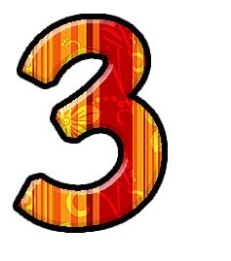 Name									Form		Fill in the table below giving your own “Top 3” favourite songs for each occasion giving the name or full title of each of your chosen songs, together with the artist or band name.My Top 3 LOVE SONGS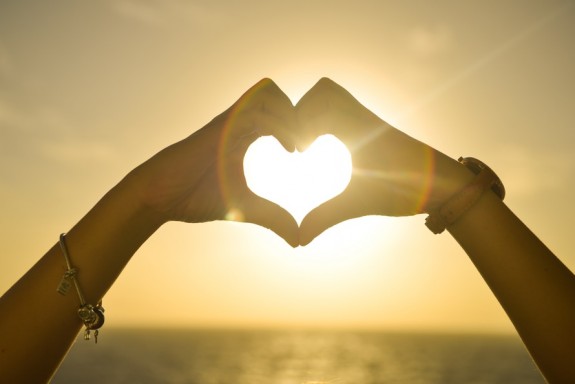 1.2.3.My Top 3 GYM/WORKOUT SONGS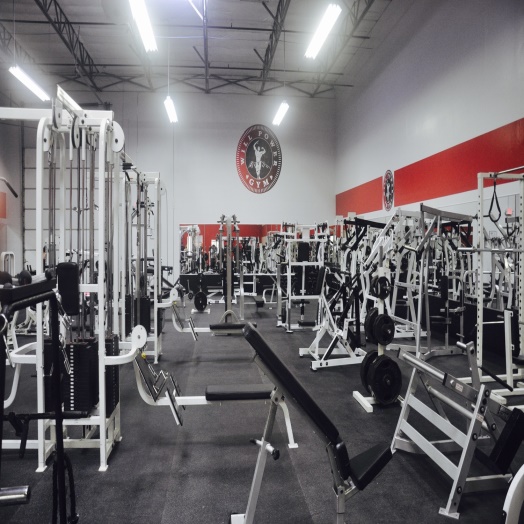 1.2.3.My Top 3 DRIVING SONGS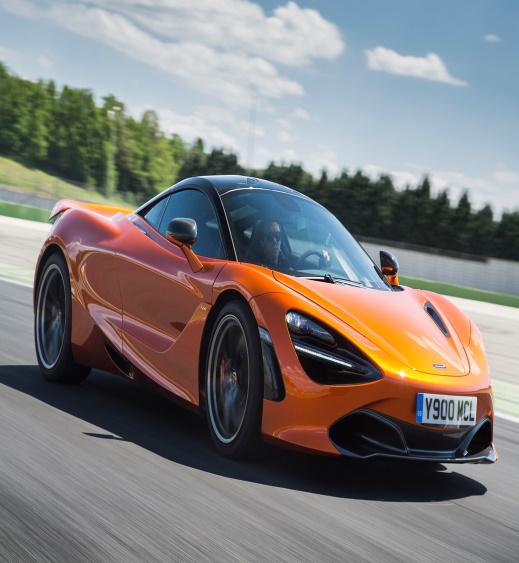 1.2.3.My Top 3 CHILL SONGS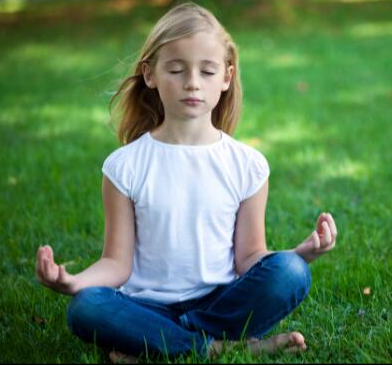 1.2.3.My Top 3 FEEL GOOD SONGS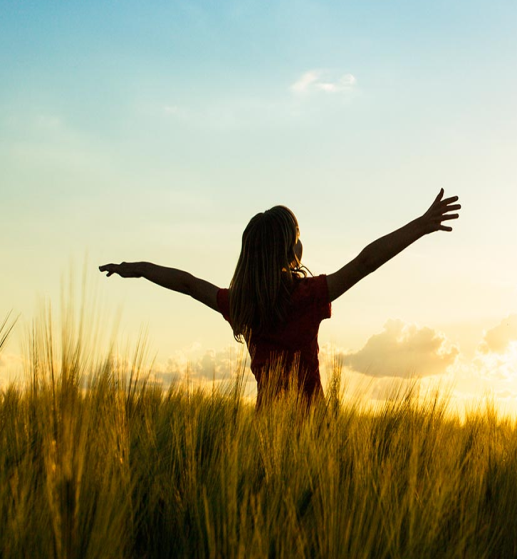 1.2.3.My Top 3 SAD SONGS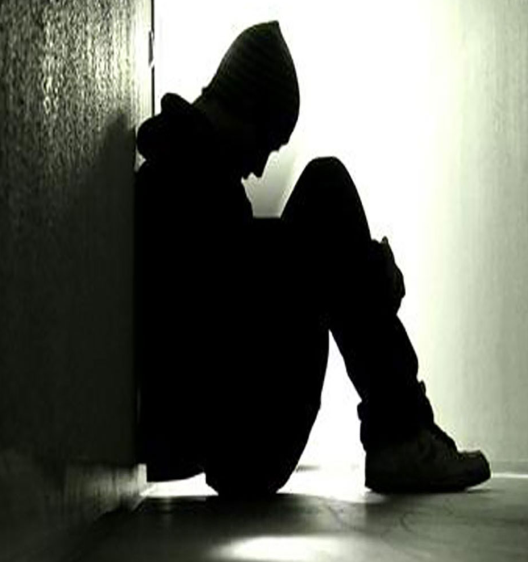 1.2.3.My Top 3 “CATCHY SONGS”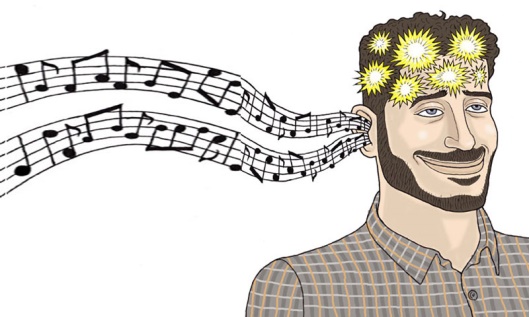 1.2.3.My Top 3 SONGS FROM FILMS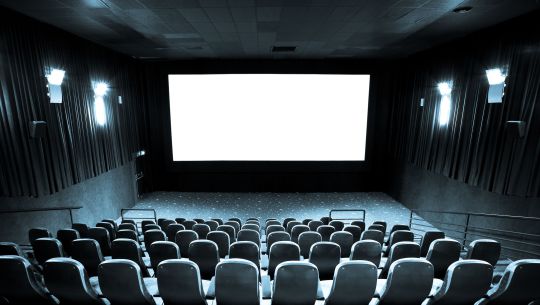 1.2.3.My Top 3 MOST ANNOYING SONGS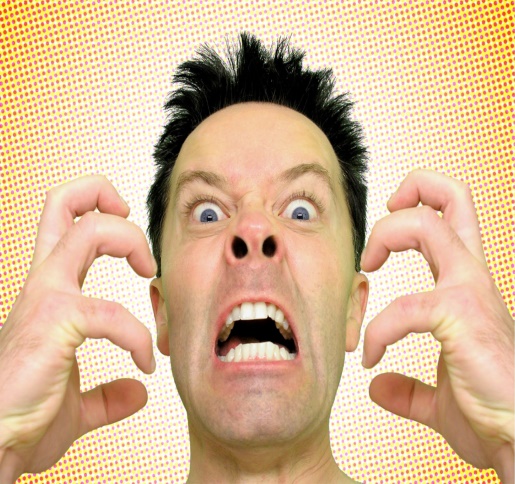 1.2.3.